Got a winning business idea?!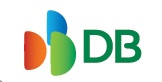 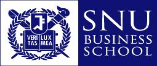 Win $14,000 plus FREE 4 Day Stay in Seoul, Korea at 2019 DB-SNU Business Case Competition WeekAugust 18 ~ 21, 2019DB Group and Seoul National University (SNU) have launched their first business case competition and invite you to compete with young aspiring entrepreneurs to win USD14,000 in cash. Aside from the awards, participants will enjoy FREE 4 day stay in the dynamic city of Seoul visiting Korean conglomerates and experiencing vibrant Korean culture. Flight, accommodation, and expenses for visits and activities are all sponsored by DB Group. OrganizersDB Group based in Seoul Korea is one of the largest Korean conglomerates focusing on financial services, with timely expansion to high-tech industry implementing “green technologies”. SNU Business School, as one of the leading business schools globally, has put its most aggressive efforts in cultivating entrepreneurship in the school. Joint efforts of the two institutions has brought about 2019 DB-SNU Business Case Competition with vision to nurture young mind with entrepreneurial spirit.Competition Theme: Business and Start-up Cases Examples are:Analysis of an Existing Business onSuccessful Case of Corporate Sustainability Successful Start-up Case in AsiaEntrepreneurship/new business ideas on Cultivating Social Impact Developing Sharing Economy Any innovative and creative ideas are welcome.Awards (USD14,000 in total)First Prize: USD5,000 (to 1 team)Second Prize: USD3,000 (to 2 teams)Third Prize: USD1,000 (to 3 teams)GuidelinesThe event will be carried out in English. All teams are composed of 3~4 participants and should include at least a business major.Application should be made through a designated office at the university.All the submissions should be made in the template provided. TimelineProposal submission by May 31, 2019Invitation sent to selected teams by June 21, 20191st draft submission by July 19, 2019Individual visa and flight arrangements by July 31, 2019Final draft submission by August 9, 2019Competition Week in August 18 ~ 21, 20192019 DB-SNU Business Case Competition WeekApplication Form DB Group and Seoul National University (SNU) have launched their first Business Case Competition and invite the best students from top tier business schools in the Asia-Pacific region to develop creative and innovative business ideas.  Team InformationAlong with the application please submit copies of resumes of individual team members (use the attached resume template).Application SubmittalPlease form a team of 3~4 members and submitCompleted team information2019 DB-SNU Business Case Competition WeekProposal GuidelinesThe proposal may contain introduction, product and services, market analysis, business development strategy, financial assessment, and social/business implications. The proposal should be limited to two pages maximum.Title of the Case___________________________________________________________Summary of the CaseProposal Deadline: June.10. (Mon.), 2019In case of any questions/clarifications, please reach out to Michelle Choi (michelle28@snu.ac.kr).NameSchoolMajorEmail AddressMobile